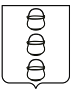 ГЛАВАГОРОДСКОГО ОКРУГА КОТЕЛЬНИКИМОСКОВСКОЙ ОБЛАСТИПОСТАНОВЛЕНИЕ05.08.2020 № 530-ПГг. КотельникиО внесении изменений в постановление главы городского округа Котельники Московской области от 04.03.2020 № 133-ПГ «Об утверждении «Положения о порядке учёта многодетных семей городского округа Котельники Московской области в целях бесплатного предоставления в собственность земельных участков»»В соответствии со статьей 39.5 Земельного кодекса Российской Федерации, Федеральным законом от 06.10.2003 № 131-ФЗ «Об общих принципах организации местного самоуправления в Российской Федерации», Федеральным законом от 27.07.2010 № 210-ФЗ «Об организации предоставления государственных и муниципальных услуг», Законом Московской области от 01.06.2011 № 73/2011-ОЗ «О бесплатном предоставлении земельных участков многодетным семьям в Московской области», Законом Московской области от 26.05.2020 № 103/2020-ОЗ «О внесении изменений в Закон Московской области «О бесплатном предоставлении земельных участков многодетным семьям в Московской области», постановлением Правительства Московской области от 04.04.2013 № 222/12 «О мерах по реализации закона Московской области «О бесплатном предоставлении земельных участков многодетным семьям в Московской области», на основании Устава городского округа Котельники Московской области, постановляю:1. В подпункте 1.3.3. пункта 1.3 статьи 1 Положения после слов «один из родителей,» дополнить словами «одинокая(ий) мать (отец),».2. Абзац 2 пункта 1.3. статьи 3 Положения изложить в новой редакции:«Для постановки на учёт заявитель подает заявление о постановке на учёт в администрацию городского округа Котельники Московской области по месту своего жительства или в многофункциональный центр предоставления государственных и муниципальных услуг либо направляет в администрацию городского округа Котельники Московской области в электронной форме посредством государственной информационной системы Московской области «Портал государственных и муниципальных услуг (функций) Московской области» с указанием цели использования земельного участка в соответствии со статьей 1 настоящего Закона».3. Добавить пункт 4.3 статьи 4 Положения абзацем следующего содержания:«В случае подачи заявления о постановке на учёт через многофункциональный центр предоставления государственных и муниципальных услуг либо посредством государственной информационной системы Московской области «Портал государственных и муниципальных услуг (функций) Московской области» администрация городского округа Котельники Московской области, помимо уведомления заявителя в соответствии с настоящей частью, направляет информацию о результатах рассмотрения заявления о постановке на учёт в многофункциональный центр предоставления государственных и муниципальных услуг либо размещает её в государственной информационной системе Московской области «Портал государственных и муниципальных услуг (функций) Московской области»».4. Отделу информационного обеспечения управления внутренней политики МКУ «Развитие Котельники» обеспечить официальное опубликование настоящего постановления в газете «Котельники Сегодня» и разместить на интернет-портале городского округа Котельники Московской области.5. Назначить ответственного за исполнением настоящего постановления начальника управления имущественных отношений администрации городского округа Котельники Московской области Ж.К. Гювелян.6. Контроль за выполнением настоящего постановления возложить на заместителя главы администрации городского округа Котельники Московской области Матросова А.В.Глава городского округа Котельники Московской области						С.А. Жигалкин